臺北市立北投國民中學活動成果紀錄表活動照片活動名稱多重媒體訊息管道傳遞「108年國家防災日訊息」時間108.09.19-108.09.20地點臺北市立北投國中校區對象 全校師生 886人             活動概述：於108年9月20日（星期四）上午9時21分之前進行，透過電視牆與電子看板、跑馬燈，於國家防災日併同地震警報訊息傳遞警報演練文字訊息-108年國家防災日演習地震速報演練，請臨震應變「趴下、掩護、穩住（Earthquake Disaster Drill）」。活動概述：於108年9月20日（星期四）上午9時21分之前進行，透過電視牆與電子看板、跑馬燈，於國家防災日併同地震警報訊息傳遞警報演練文字訊息-108年國家防災日演習地震速報演練，請臨震應變「趴下、掩護、穩住（Earthquake Disaster Drill）」。活動概述：於108年9月20日（星期四）上午9時21分之前進行，透過電視牆與電子看板、跑馬燈，於國家防災日併同地震警報訊息傳遞警報演練文字訊息-108年國家防災日演習地震速報演練，請臨震應變「趴下、掩護、穩住（Earthquake Disaster Drill）」。活動概述：於108年9月20日（星期四）上午9時21分之前進行，透過電視牆與電子看板、跑馬燈，於國家防災日併同地震警報訊息傳遞警報演練文字訊息-108年國家防災日演習地震速報演練，請臨震應變「趴下、掩護、穩住（Earthquake Disaster Drill）」。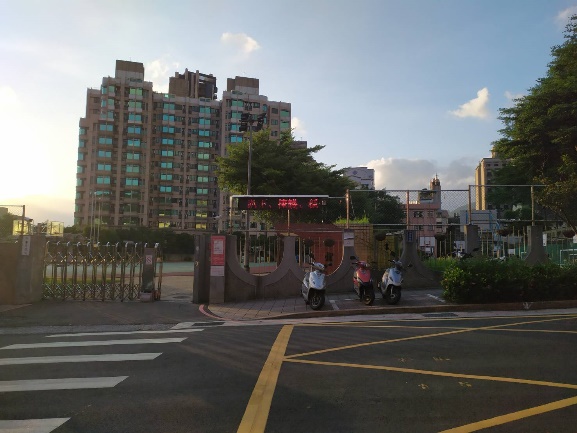 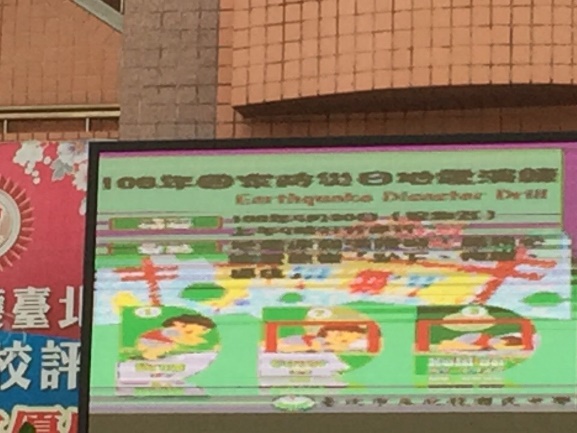 說明：跑馬燈宣導說明： 電視牆宣導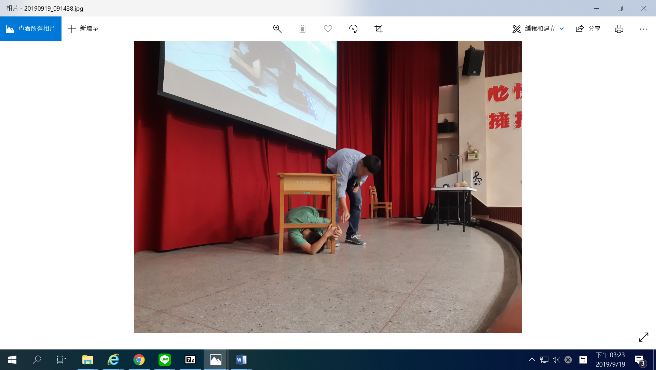 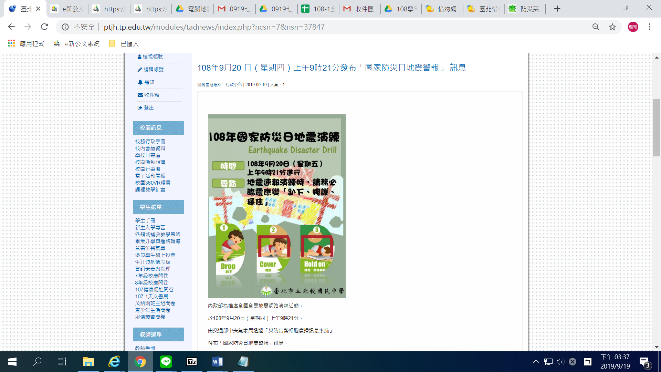 說明：防災講座中示範與投影宣導說明：學校網頁宣導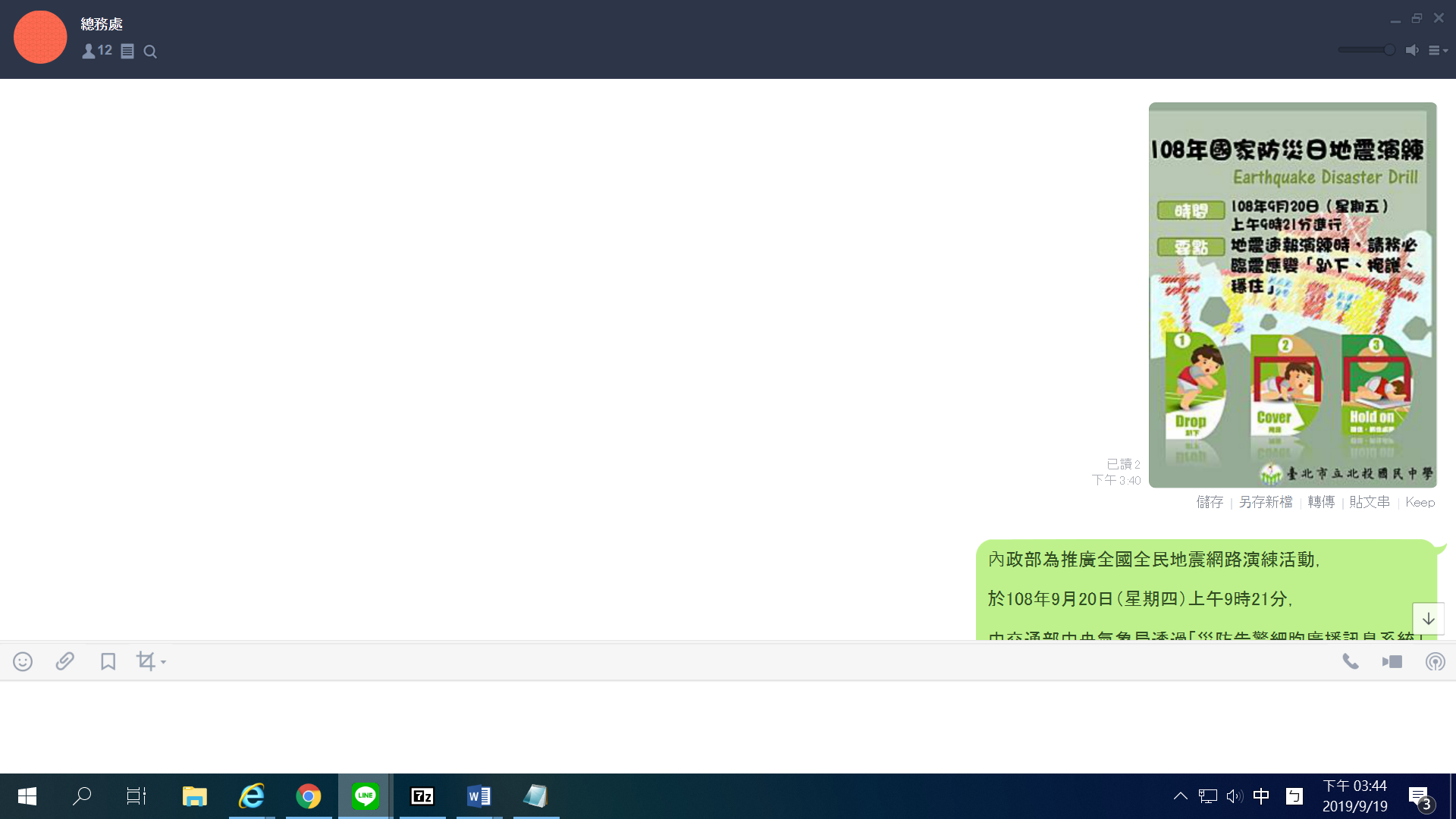 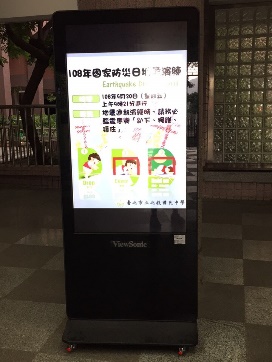 說明：於LINE群組中宣導說明：於電子看板中宣導